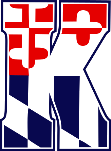 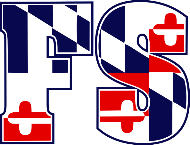 MEETING MINUTES April 13, 2021via ZOOMSeason has begun and is off to a great start. All teams have been safe and healthy. Players that have been feeling ill have been staying home.Coaches are all following guidelines and being safe.COVID waivers still need to be completed before each game in order to participate.Health screening still needs to be completed on Team Snap before players can attend practice. Parents have been doing really well with completing these. WMYLC have done a great job with keeping commissions informed regarding schedule changes and COVID guidelines so far. Coaches have remained up-to-date thus far. Players have all received uniformsPicture day went great. No close contact occurred. Still working on collecting donations for the organizationMother’s Day- giving each mom a flower againNext Meeting May 18, 2021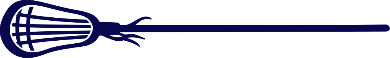 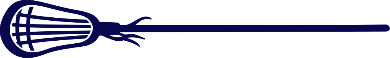 